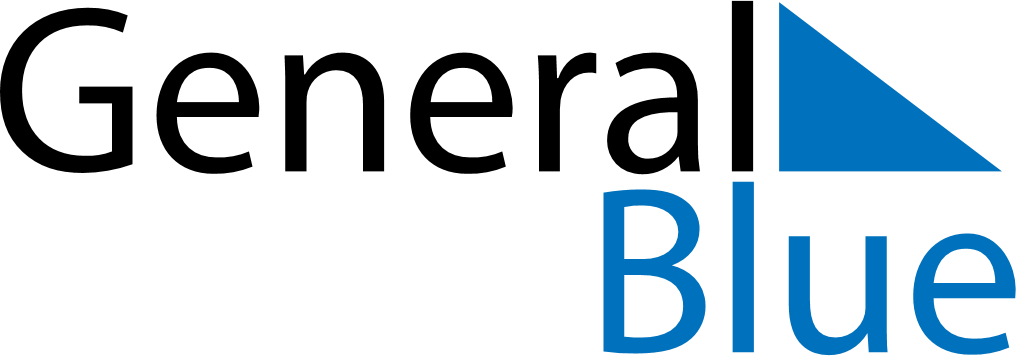 May 2023May 2023May 2023JamaicaJamaicaSUNMONTUEWEDTHUFRISAT123456789101112131415161718192021222324252627Labour Day28293031